Załącznik nr 2 do Uchwały nr IV/43/2019 Rady Miasta Świdnik z dnia 24 stycznia 2019 r.Lista mieszkańców Świdnika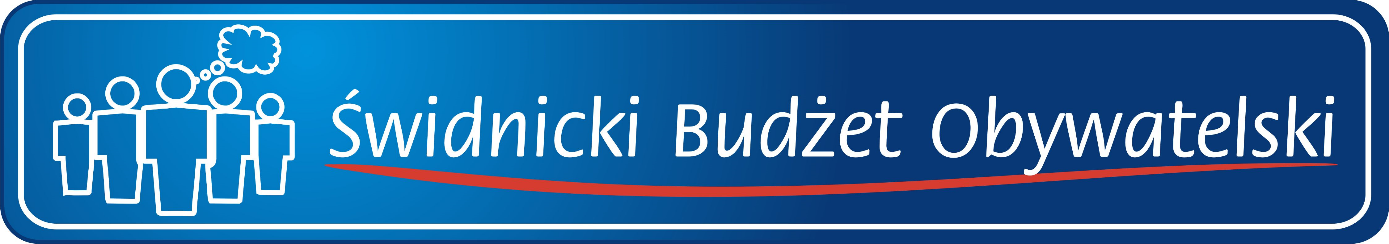 popierających projekt do Świdnickiego Budżetu ObywatelskiegoLista mieszkańców Świdnikapopierających projekt do Świdnickiego Budżetu ObywatelskiegoLista mieszkańców Świdnikapopierających projekt do Świdnickiego Budżetu ObywatelskiegoLista mieszkańców Świdnikapopierających projekt do Świdnickiego Budżetu ObywatelskiegoLista mieszkańców Świdnikapopierających projekt do Świdnickiego Budżetu ObywatelskiegoTytuł projektu:Tytuł projektu:Tytuł projektu:Tytuł projektu:Tytuł projektu:KLAUZULA INFORMACYJNA1) administratorem Pani/Pana danych osobowych jest Gmina Miejska Świdnik z siedzibą w Świdniku, ul. Stanisława Wyspiańskiego 27, 21-040 Świdnik 2) dane kontaktowe Inspektora Ochrony Danych Osobowych e-mail : iod@e-swidnik.pl,3) Pani/Pana dane osobowe będą przetwarzane w celu przeprowadzenia Świdnickiego Budżetu Obywatelskiego;4) Pani/Pana dane osobowe będą przetwarzane na podstawie przepisów ustawy z dnia 8 marca 1990 r. o samorządzie gminnym (Dz.U. z 2018 r., poz. 994 z późn. zm.)5) Pani/Pana dane osobowe będą przechowywane przez okres niezbędny do dokonania wyboru i realizacji projektu Świdnickiego Budżetu Obywatelskiego, minimum 5 lat, przez wymagany w świetle obowiązującego prawa okres po przeprowadzeniu wyboru wniosków, w celu archiwizowania danych, zgodnie z kategoriami archiwalnymi;6) Pani/Pana dane zostaną udostępnione podmiotom upoważnionym na podstawie przepisów prawa. Dodatkowo dane mogą być dostępne dla usługodawców wykonujących zadania na zlecenie Administratora w ramach świadczenia usług serwisu, rozwoju i utrzymania systemów informatycznych;7) posiada Pani/Pan prawo dostępu do treści swoich danych osobowych oraz prawo żądania ich sprostowania a także prawo do ograniczenia przetwarzania swoich danych osobowych;8) ma Pan/Pani prawo wniesienia skargi do Prezesa UODO w przypadku nieprawidłowości przy przetwarzaniu danych osobowych. KLAUZULA INFORMACYJNA1) administratorem Pani/Pana danych osobowych jest Gmina Miejska Świdnik z siedzibą w Świdniku, ul. Stanisława Wyspiańskiego 27, 21-040 Świdnik 2) dane kontaktowe Inspektora Ochrony Danych Osobowych e-mail : iod@e-swidnik.pl,3) Pani/Pana dane osobowe będą przetwarzane w celu przeprowadzenia Świdnickiego Budżetu Obywatelskiego;4) Pani/Pana dane osobowe będą przetwarzane na podstawie przepisów ustawy z dnia 8 marca 1990 r. o samorządzie gminnym (Dz.U. z 2018 r., poz. 994 z późn. zm.)5) Pani/Pana dane osobowe będą przechowywane przez okres niezbędny do dokonania wyboru i realizacji projektu Świdnickiego Budżetu Obywatelskiego, minimum 5 lat, przez wymagany w świetle obowiązującego prawa okres po przeprowadzeniu wyboru wniosków, w celu archiwizowania danych, zgodnie z kategoriami archiwalnymi;6) Pani/Pana dane zostaną udostępnione podmiotom upoważnionym na podstawie przepisów prawa. Dodatkowo dane mogą być dostępne dla usługodawców wykonujących zadania na zlecenie Administratora w ramach świadczenia usług serwisu, rozwoju i utrzymania systemów informatycznych;7) posiada Pani/Pan prawo dostępu do treści swoich danych osobowych oraz prawo żądania ich sprostowania a także prawo do ograniczenia przetwarzania swoich danych osobowych;8) ma Pan/Pani prawo wniesienia skargi do Prezesa UODO w przypadku nieprawidłowości przy przetwarzaniu danych osobowych. KLAUZULA INFORMACYJNA1) administratorem Pani/Pana danych osobowych jest Gmina Miejska Świdnik z siedzibą w Świdniku, ul. Stanisława Wyspiańskiego 27, 21-040 Świdnik 2) dane kontaktowe Inspektora Ochrony Danych Osobowych e-mail : iod@e-swidnik.pl,3) Pani/Pana dane osobowe będą przetwarzane w celu przeprowadzenia Świdnickiego Budżetu Obywatelskiego;4) Pani/Pana dane osobowe będą przetwarzane na podstawie przepisów ustawy z dnia 8 marca 1990 r. o samorządzie gminnym (Dz.U. z 2018 r., poz. 994 z późn. zm.)5) Pani/Pana dane osobowe będą przechowywane przez okres niezbędny do dokonania wyboru i realizacji projektu Świdnickiego Budżetu Obywatelskiego, minimum 5 lat, przez wymagany w świetle obowiązującego prawa okres po przeprowadzeniu wyboru wniosków, w celu archiwizowania danych, zgodnie z kategoriami archiwalnymi;6) Pani/Pana dane zostaną udostępnione podmiotom upoważnionym na podstawie przepisów prawa. Dodatkowo dane mogą być dostępne dla usługodawców wykonujących zadania na zlecenie Administratora w ramach świadczenia usług serwisu, rozwoju i utrzymania systemów informatycznych;7) posiada Pani/Pan prawo dostępu do treści swoich danych osobowych oraz prawo żądania ich sprostowania a także prawo do ograniczenia przetwarzania swoich danych osobowych;8) ma Pan/Pani prawo wniesienia skargi do Prezesa UODO w przypadku nieprawidłowości przy przetwarzaniu danych osobowych. KLAUZULA INFORMACYJNA1) administratorem Pani/Pana danych osobowych jest Gmina Miejska Świdnik z siedzibą w Świdniku, ul. Stanisława Wyspiańskiego 27, 21-040 Świdnik 2) dane kontaktowe Inspektora Ochrony Danych Osobowych e-mail : iod@e-swidnik.pl,3) Pani/Pana dane osobowe będą przetwarzane w celu przeprowadzenia Świdnickiego Budżetu Obywatelskiego;4) Pani/Pana dane osobowe będą przetwarzane na podstawie przepisów ustawy z dnia 8 marca 1990 r. o samorządzie gminnym (Dz.U. z 2018 r., poz. 994 z późn. zm.)5) Pani/Pana dane osobowe będą przechowywane przez okres niezbędny do dokonania wyboru i realizacji projektu Świdnickiego Budżetu Obywatelskiego, minimum 5 lat, przez wymagany w świetle obowiązującego prawa okres po przeprowadzeniu wyboru wniosków, w celu archiwizowania danych, zgodnie z kategoriami archiwalnymi;6) Pani/Pana dane zostaną udostępnione podmiotom upoważnionym na podstawie przepisów prawa. Dodatkowo dane mogą być dostępne dla usługodawców wykonujących zadania na zlecenie Administratora w ramach świadczenia usług serwisu, rozwoju i utrzymania systemów informatycznych;7) posiada Pani/Pan prawo dostępu do treści swoich danych osobowych oraz prawo żądania ich sprostowania a także prawo do ograniczenia przetwarzania swoich danych osobowych;8) ma Pan/Pani prawo wniesienia skargi do Prezesa UODO w przypadku nieprawidłowości przy przetwarzaniu danych osobowych. KLAUZULA INFORMACYJNA1) administratorem Pani/Pana danych osobowych jest Gmina Miejska Świdnik z siedzibą w Świdniku, ul. Stanisława Wyspiańskiego 27, 21-040 Świdnik 2) dane kontaktowe Inspektora Ochrony Danych Osobowych e-mail : iod@e-swidnik.pl,3) Pani/Pana dane osobowe będą przetwarzane w celu przeprowadzenia Świdnickiego Budżetu Obywatelskiego;4) Pani/Pana dane osobowe będą przetwarzane na podstawie przepisów ustawy z dnia 8 marca 1990 r. o samorządzie gminnym (Dz.U. z 2018 r., poz. 994 z późn. zm.)5) Pani/Pana dane osobowe będą przechowywane przez okres niezbędny do dokonania wyboru i realizacji projektu Świdnickiego Budżetu Obywatelskiego, minimum 5 lat, przez wymagany w świetle obowiązującego prawa okres po przeprowadzeniu wyboru wniosków, w celu archiwizowania danych, zgodnie z kategoriami archiwalnymi;6) Pani/Pana dane zostaną udostępnione podmiotom upoważnionym na podstawie przepisów prawa. Dodatkowo dane mogą być dostępne dla usługodawców wykonujących zadania na zlecenie Administratora w ramach świadczenia usług serwisu, rozwoju i utrzymania systemów informatycznych;7) posiada Pani/Pan prawo dostępu do treści swoich danych osobowych oraz prawo żądania ich sprostowania a także prawo do ograniczenia przetwarzania swoich danych osobowych;8) ma Pan/Pani prawo wniesienia skargi do Prezesa UODO w przypadku nieprawidłowości przy przetwarzaniu danych osobowych. Lp.Imię i nazwiskoAdres zamieszkaniaAdres zamieszkaniaPodpis1Świdnik2Świdnik3Świdnik4Świdnik5Świdnik6Świdnik7Świdnik8Świdnik9Świdnik10Świdnik11Świdnik12Świdnik13Świdnik14Świdnik15Świdnik